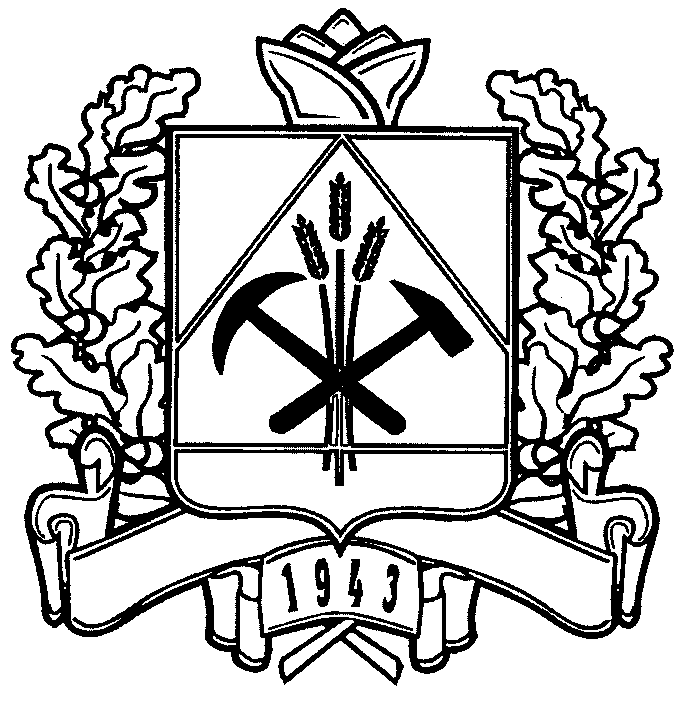 ДЕПАРТАМЕНТ СОЦИАЛЬНОЙ ЗАЩИТЫ НАСЕЛЕНИЯКЕМЕРОВСКОЙ ОБЛАСТИПРИКАЗот     13.05.2016         № 90О внесении изменений в приказ департамента социальной защиты населения Кемеровской области от 22.10.2014г. № 159 «Об утверждении норм питания в организациях социального обслуживания Кемеровской области, осуществляющих стационарное социальное обслуживание»1. Приложения № 1 – 4 к приказу департамента социальной защиты населения Кемеровской области от 22.10.2014 № 159 «Об утверждении норм питания в организациях социального обслуживания Кемеровской области, осуществляющих стационарное социальное обслуживание» изложить в новой редакции согласно приложениям к настоящему приказу.	2. Отделу информационных технологий обеспечить размещение настоящего приказа на сайте «Электронный бюллетень Коллегии Администрации Кемеровской области» и на официальном сайте департамента социальной защиты населения Кемеровской области.	3. Контроль за исполнением приказа оставляю за собой.4. Настоящий приказ вступает в силу не ранее чем через 10 дней со дня официального опубликования.Начальник департамента                                                              Н.Г. Круглякова              Приложение                                                            к приказу департамента социальной защиты населения Кемеровской области     от   13.05.2016   № 90«Приложение № 1                                                            к приказу департамента социальной защиты населения Кемеровской области от  22 октября 2014 г.  № 159Нормы питания в организациях социального обслуживания Кемеровской области, осуществляющих стационарное социальное обслуживание, для граждан пожилого возраста и инвалидов, за исключением граждан пожилого возраста и инвалидов, которым по показаниям врача назначено включение в рацион питания белковой композитной сухой смеси	Примечание.	Для выполнения требований по контролю за качеством питания (снятие пробы и оставление суточной пробы) допускается производить дополнительную закладку продуктов на 2-х человек (при отчете по выполнению плана койко-дней данные порции не учитывать).	По решению Совета по питанию допускается назначение дополнительного питания, увеличения калорийности, пищевой ценности, качества продуктов, выхода блюда на 10-15%, а также установление индивидуального объема выдаваемой пищи (на основании решения Совета по питанию (протокол заседания Совета) издается приказ по учреждению по каждому изменению в организации питания. 	Разрешается в праздничные и выходные дни дополнительно включать в меню дорогие сорта рыб, деликатесные сорта колбас и мясных продуктов, шоколад и конфеты шоколадные, торты, пирожные и мороженое свыше утвержденных норм питания и за счет увеличения на 10 % установленных суточных денежных расходов на питание.	Разрешается использование полуфабрикатов, при условии их перерасчета на нормы питания с применением количества продуктов, указанных производителем на упаковке.	При составлении отчета о выполнении натуральных норм, продукты не указанные в перечне указывать после йодированной соли поименно каждый продукт.                                                        Приложение № 2                                                           к приказу департамента социальной защиты населения Кемеровской области от 22 октября 2014 г.  № 159Нормы питания в организациях социального обслуживания Кемеровской области, осуществляющих стационарное социальное обслуживание, для граждан пожилого возраста и инвалидов, которым по показанию врача назначено включение в рацион питания белковой композитной сухой смеси	Примечание.	Для выполнения требований по контролю за качеством питания (снятие пробы и оставление суточной пробы) допускается производить дополнительную закладку продуктов на 2-х человек (при отчете по выполнению плана койко-дней данные порции не учитывать).	По решению Совета по питанию допускается назначение дополнительного питания, увеличения калорийности, пищевой ценности, качества продуктов, выхода блюда на 10-15%, а также установление индивидуального объема выдаваемой пищи (на основании решения Совета по питанию (протокол заседания Совета) издается приказ по учреждению по каждому изменению в организации питания. 	Разрешается в праздничные и выходные дни дополнительно включать в меню дорогие сорта рыб, деликатесные сорта колбас и мясных продуктов, шоколад и конфеты шоколадные, торты, пирожные и мороженое свыше утвержденных норм питания и за счет увеличения на 10 % установленных суточных денежных расходов на питание.	Разрешается использование полуфабрикатов, при условии их перерасчета на нормы питания с применением количества продуктов, указанных производителем на упаковке.	При составлении отчета о выполнении натуральных норм, продукты не указанные в перечне указывать после йодированной соли поименно каждый продукт.Приложение № 3                                                            к приказу департамента социальной защиты населения Кемеровской области от 22 октября 2014 г. № 159Нормы питания в организациях социального обслуживания Кемеровской области, осуществляющих стационарное социальное обслуживание, для детей-инвалидов, страдающих психическими расстройствами	Примечание.	Для выполнения требований по контролю за качеством питания (снятие пробы и оставление суточной пробы) допускается производить дополнительную закладку продуктов на 2-х человек (при отчете по выполнению плана койко-дней данные порции не учитывать).	По решению Совета по питанию допускается назначение дополнительного питания, увеличения калорийности, пищевой ценности, качества продуктов, выхода блюда на 10-15%, а также установление индивидуального объема выдаваемой пищи (на основании решения Совета по питанию (протокол заседания Совета) издается приказ по учреждению по каждому изменению в организации питания. 	Разрешается в праздничные и выходные дни дополнительно включать в меню дорогие сорта рыб, деликатесные сорта колбас и мясных продуктов, шоколад и конфеты шоколадные, торты, пирожные и мороженое свыше утвержденных норм питания и за счет увеличения на 10 % установленных суточных денежных расходов на питание.	Разрешается использование полуфабрикатов, при условии их перерасчета на нормы питания с применением количества продуктов, указанных производителем на упаковке.	При составлении отчета о выполнении натуральных норм, продукты не указанные в перечне указывать после йодированной соли поименно каждый продукт.Приложение № 4                                                           к приказу департамента социальной защиты населения Кемеровской области    от 22 октября 2014 г.  № 159Нормы питания в организациях социального обслуживания Кемеровской области, осуществляющих стационарное социальное обслуживание, для несовершеннолетних граждан с ограниченными возможностями                                                                                                                              ».№ п/пНаименование продуктов питанияНаименование организаций социального обслуживанияНаименование организаций социального обслуживанияНаименование организаций социального обслуживания№ п/пНаименование продуктов питанияДом-интернат для престарелых и инвалидов, специальный дом-интернат для престарелых и инвалидов, дом милосердия, отделение милосердия  психоневрологического интернатаПсихоневрологический интернатПсихоневрологический интернат№ п/пНаименование продуктов питаниясуточная норма в граммах на 1 человека (брутто)суточная норма в граммах на 1 человека (брутто)суточная норма в граммах на 1 человека (брутто)123341.Хлеб пщеничный, в т.ч. хлеб, обогащенный микро и макронутриентами1501501502.Хлеб ржаной, в т.ч. хлеб, обогащенный микро и макронутриентами150150   150   3.Крупы (рисовая, гречневая, пшенная, манная, овсяная); горох, фасоль, чечевица80    80      80      4.Макаронные изделия2025255.Мука пшеничная3030306.Картофель3004004007.Овощи, свежие (всего), в том числе:402,7387,7387,77.1.Капуста белокочанная187,5187,5187,57.2.Свекла6565657.3.Морковь7070707.4.Лук репчатый6 550507.5Огурцы, помидоры (парниковые)15,215,215,28.Другие овощи (кабачки, баклажаны, перец сладкий, капуста цветная, капуста брокколи, тыква, фасоль зеленая стручковая)62,562,562,59.Овощи соленные и маринованные (капуста, огурцы, помидоры)18,818,818,810.Зелень (лук зеленый, петрушка, укроп)20202011.Овощи консервированные (горошек зеленый, фасоль, кукуруза, икра баклажанная, кабачковая и др.)38383812.Томатная паста и томат-пюре, кетчуп44413. Фрукты и ягоды, свежие, свежемороженые, свежие цитрусовые, в том числе  консервированные фрукты, ягоды15015015014.Соки фруктовые, овощные10010010015.Сухофрукты (курага, чернослив, изюм, компотная смесь)20,420,420,416.Молоко, в том числе обогащенное микронутриентами21121121117.Кисломолочные продукты (кефир, йогурт, ряженка, простокваша, ацидофилин), в том числе обогащенные микронутриентами12512512518.Творог, творожная масса, творожные сырки20,420,420,419.Сметана 15151520.Сыр16151521.Мясо (говядина, свинина мясная,субпродукты 1 категории, мясные консервы)127,715015022. Птица / кролик                    57/4530/4030/4023.Рыба, рыбопродукты, нерыбные продукты моря, рыбные консервы, рыба соленая59,1656524.Колбасные изделия, в том числе  обогащенные микро и макронутриентами12121225.Яйцо ½ шт.½ шт.½ шт.26.Масло сливочное20202027.Маргарин 10101028.Масло растительное20202029.Сахар, варенье, печенье, кондитерские изделия50606030.Дрожжи прессованные0,750,750,7531.Какао, кофе1,41,41,432.Крахмал картофельный55533.Уксус 3%2,52234.Чай в ассортименте22235.Желатин 0,50,50,536.Специи 11137.Соль68838.Шиповник 15151539.Витаминно-минеральные комплексы (% от физиологической нормы)50-10050-10050-100№ п/пНаименование продуктов питанияНаименование организаций социального обслуживанияНаименование организаций социального обслуживанияНаименование организаций социального обслуживания№ п/пНаименование продуктов питанияДом-интернат для престарелых и инвалидов, специальный дом-интернат для престарелых и инвалидов, дом милосердия, отделение милосердия  психоневрологического интернатаПсихоневрологический интернатПсихоневрологический интернат№ п/пНаименование продуктов питаниясуточная норма в граммах на 1 человека (брутто)суточная норма в граммах на 1 человека (брутто)суточная норма в граммах на 1 человека (брутто)123341.Хлеб пщеничный, в т.ч. хлеб, обогащенный микро и макронутриентами1501501502.Хлеб ржаной, в т.ч. хлеб, обогащенный микро и макронутриентами150150   150   3.Крупы (рисовая, гречневая, пшенная, манная, овсяная); горох, фасоль, чечевица80    80      80      4.Макаронные изделия2025255.Мука пшеничная3030306.Картофель3004004007.Овощи, свежие (всего), в том числе:402,7387,7387,77.1.Капуста белокочанная187,5187,5187,57.2.Свекла6565657.3.Морковь7070707.4.Лук репчатый6550507.5Огурцы, помидоры (парниковые)15,215,215,28.Другие овощи (кабачки, баклажаны, перец сладкий, капуста цветная, капуста брокколи, тыква, фасоль зеленая стручковая)62,562,562,59.Овощи соленные и маринованные (капуста, огурцы, помидоры)18,818,818,810.Зелень (лук зеленый, петрушка, укроп)20202011.Овощи консервированные (горошек зеленый, фасоль, кукуруза, икра баклажанная, кабачковая и др.)38383812.Томатная паста и томат-пюре, кетчуп44413. Фрукты и ягоды, свежие, свежемороженые, свежие цитрусовые, в том числе  консервированные фрукты, ягоды15015015014.Соки фруктовые, овощные10010010015.Сухофрукты (курага, чернослив, изюм, компотная смесь)20,420,420,416.Молоко, в том числе обогащенное микронутриентами21121121117.Кисломолочные продукты (кефир, йогурт, ряженка, простокваша, ацидофилин), в том числе обогащенные микронутриентами12512512518.Творог, творожная масса, творожные сырки20,420,420,419.Сметана 15151520.Сыр16151521.Мясо (говядина, свинина мясная,субпродукты 1 категории, мясные консервы)127,715015022. Птица / кролик                    57/4530/4030/4023.Рыба, рыбопродукты, нерыбные продукты моря, рыбные консервы, рыба соленая59,1656524.Колбасные изделия, в том числе  обогащенные микро и макронутриентами12121225.Яйцо ½ шт.½ шт.½ шт.26.Масло сливочное20202027.Маргарин 10101028.Масло растительное20202029.Сахар, варенье, печенье, кондитерские изделия50606030.Дрожжи прессованные0,750,750,7531.Какао, кофе1,41,41,432.Крахмал картофельный55533.Уксус 3%2,52234.Чай в ассортименте22235.Желатин 0,50,50,536.Специи 11137.Соль68838.Шиповник 15151539.Витаминно-минеральные комплексы (% от физиологической нормы)50-10050-10050-10040.Смесь белковая композитная сухая (расчет смеси приведен на примере специализированного продукта, где в 100,0 граммах смеси содержатся 40,0 грамм белка)272727№ п/пНаименование продуктов питанияНаименование организации социального обслуживанияНаименование организации социального обслуживания№ п/пНаименование продуктов питанияДетский дом-интернат для умственно отсталых детейДетский дом-интернат для умственно отсталых детей№ п/пНаименование продуктов питаниясуточная норма в граммах на 1 человека (брутто)суточная норма в граммах на 1 человека (брутто)№ п/пНаименование продуктов питанияот 4 до 7 летот 7 до 18 лет 12341.Хлеб пщеничный, в том числе обогащенный микро и макронутриентами100 2002.Хлеб ржаной, в том числе обогащенный микро и макронутриентами501203.Мука пшеничная35   42   4.Крупы (злаки), бобовые43504.Макаронные изделия12205.Мука картофельная336.Картофель3604007.Овощи  свежие, свежемороженые (лук, капуста белокачанная, морковь, свекла, огурцы, помидоры, зелень, фасоль, кабачки, баклажаны, болгарский перец и др.), овощное пюре3254208. Томатная паста и пюре229. Фрукты и ягоды свежие, свежемороженные, фруктовое пюре150 200    10.Соки 200  200 11.Сухофрукты (курага, чернослив, изюм, компотная смесь), в т.ч. шиповник15    20   12.Сахар557013.Повидло, варенье, джем, мед10    1014.Кондитерские изделия (печенье, пряники, конфеты и др.), в том числе обогащенные микронутриентами25   25   15.Чай, кофейный напитоккакао4  416.Дрожжи 1118.Соль, соль йодированная, специи8 1019.Уксус 3%0,5121.Мясо (говядина 1 категории/ свинина мясная), в том числе субпродукты 1 категории, пюре мясное 141,8 163,522.Птица  потрошенная охлажденная, кролик, пюре из птицы/кролика34   6023.Рыба-филе свежая42 в т.ч. филе слабо- или малосоленое   8024.Колбасные изделия, в том числе обогащенные микро и макро нутриентами10    25   25.Яйцо диетическое1 шт.1 шт.   26.Молоко, кисломолочные продукты, в том числе обогащенное микронутриентами550 50027.Творог, творожное пюре с м.д.ж. не менее5% 50    массовая доля жира не более 9% 71   28.Сметана с м.д.ж. не более 15%111129.Сыр 10,71230.Масло сливочное355131.Масло растительное111932.Продукты специального назначения1. (энпит белковый и энпит противоанемический) 2. продукты с длинноцепочечными полинасыщенными жирными кислотами с высоким усвоением % белка3. сухие инстантные безмолочные и молочные каши с микро и макронутриентами для детей с нарушением глотательной и жевательной функциив соответствии с инструкцией по применению на 1 кг весав соответствии с инструкцией по применению на 1 кг веса№ п/пНаименование продуктов питанияНаименование организации социального обслуживанияНаименование организации социального обслуживанияНаименование организации социального обслуживанияНаименование организации социального обслуживанияНаименование организации социального обслуживанияНаименование организации социального обслуживания№ п/пНаименование продуктов питанияОтделение реабилитации детей и подростков с ограниченными возможностями  психоневрологического интернатаОтделение реабилитации детей и подростков с ограниченными возможностями  психоневрологического интернатаОтделение реабилитации детей и подростков с ограниченными возможностями  психоневрологического интернатаОтделение реабилитации детей и подростков с ограниченными возможностями  психоневрологического интернатаОтделение реабилитации детей и подростков с ограниченными возможностями  психоневрологического интернатаОтделение реабилитации детей и подростков с ограниченными возможностями  психоневрологического интерната№ п/пНаименование продуктов питанияНорма в граммах на 1 ребенка (нетто), находящегося в отделении дневного пребыванияНорма в граммах на 1 ребенка (нетто), находящегося в отделении дневного пребыванияНорма в граммах на 1 ребенка (нетто), находящегося в отделении дневного пребыванияНорма в граммах на 1 ребенка (нетто), находящегося в отделении дневного пребыванияНорма в граммах на 1 ребенка (нетто), находящегося в отделении дневного пребыванияНорма в граммах на 1 ребенка (нетто), находящегося в отделении дневного пребывания№ п/пНаименование продуктов питанияВозраст детейВозраст детейВозраст детейВозраст детейВозраст детейВозраст детей№ п/пНаименование продуктов питанияот 12  до 18 месяцевот 12  до 18 месяцевот 18 месяцев до 3 летот 3 до 7 летот 7 до 12 летот 12 до 18 лет123345671.Хлеб ржаной15202035701002.Хлеб пшеничный404747601301703.Мука пшеничная1111112025304.Мука картофельная---1335.Крупа, бобовые, макаронные изделия2530303040506.Картофель1001201201602002707.Овощи, зелень1001301302002603208.Фрукты свежие-1701701702002009.Фруктовое пюре170-----10.Соки10010010020020020011.Фрукты сухие7101010101312.Сахар20252535404713.Кондитерские изделия10151520202014.Кофе (кофейный напиток)---11115.Какао0,20,20,20,31116.Чай0,10,10,10,21117.Мясо55656570758018.Мясное пюре15-----19.Птица1515152030351234456720.Рыба15202030507021.Колбасные изделия-557202022.Молоко, кисломолочные продукты40040040037035035023.Творог15252530405024.Творог детский15-----25.Сметана35577726.Сыр35578827.Масло сливочное15202023303428.Масло растительное3557101329.Яйцо (штук)0,51111130.Специи-0,50,511131.Соль12234532.Дрожжи0,20,20,20,311